МІНІСТЕРСТВО ОСВІТИ І НАУКИ УКРАЇНИМИКОЛАЇВСЬКИЙ НАЦІОНАЛЬНИЙ УНІВЕРСИТЕТІМЕНІ В. О. СУХОМЛИНСЬКОГОФілологічний факультет Кафедразагальної та прикладної лінгвістики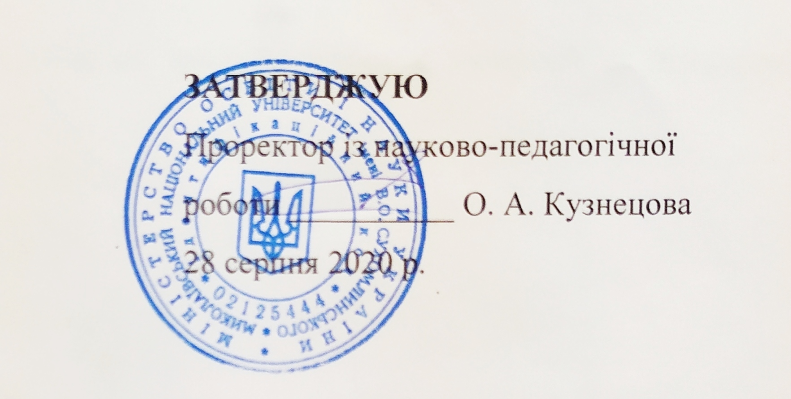 РОБОЧА ПРОГРАМА НАВЧАЛЬНОЇ ДИСЦИПЛІНИ ІНОЗЕМНА МОВА ЗА ПРОФЕСІЙНИМ СПРЯМУВАННЯМСтупінь бакалавраГалузьзнань 01 Освіта/Педагогіка                                                  спеціальність  016 Спеціальна освітаОсвітньо-професійна програма «Логопедія. Спеціальна психологія»2020 – 2021 навчальний рікРозробник:Пустовойченко Дарія Вікторівна,викладач кафедри загальної та прикладної лінгвістики, викладач _________(Пустовойченко Д.В.)Робоча програма затверджена на засіданні кафедри загальної та прикладної лінгвістикиПротокол № 1 від «28» серпня, 2020 р.Завідувач кафедри  ___________ (Коч Н. В.)« 28» серпня, 2020 р.АнотаціяВикладання навчальної дисципліни «Іноземна мова за професійним спрямуванням» спрямоване на формування мовної поведінки, що є специфічною для академічного і професійногосередовища, на практичневолодінняіноземноюмовою в межах програмногоматеріалу та в обсязі, необхідному для ситуативного та професійногоспілкування. У процесідосягненняцієї мети студентиповинні набути достатнійрівенькомунікативноїкомпетенції, яка включаємовленнєвіуміння, сформовані на основімовної, комунікативно-пізнавальноїмовленнєвоїдіяльності, а такожрозвинутинавичкисамостійноїроботи для забезпеченняосвітніхзапитів і гармонійногопоєднанняпроцесунавчання та подальшоїнауковоїдіяльності. Програмаорієнтована на розвитокмовноїкомпетенції шляхом збагаченнясловникового запасу фаховоїтермінології на основізагальнонаукової та професійної лексики, лексики побутового та діловогоспілкування, розвиток та вдосконаленнянавичок практичного володінняіноземноюмовою, щопередбачаєдосягнення такого рівня, який повинен забезпечитимайбутньомуспеціалістовіможливістьспілкуватисяіноземноюмовою в усній і писемній формах на професійному, побутовому та культурологічномурівнях, отримувати і передаватинауковуінформаціюзісвогофаху, використовуючирізноманітніінформаційніджерела. Вивченнядисципліни «Іноземнамова за професійнимспрямуванням» передбачає не лишеопануваннямовнихзнань, оволодіннямовленнєвимиуміннями, ознайомлення з соціокультурними та прагматичними аспектами іноземноїмови, але й інтеграціюмовнихуміньзізмістомконкретноїспеціалізації. Ключові слова: іноземна мова за професійним спрямуванням, комунікативна компетенція, мовленнєва діяльність, мовленнєві знання і вміння, мовна поведінка, навички самостійної роботи, практична підготовка спеціалістів, фахова термінологія.Course AnnotationThe course “Foreign language for professional purposes” is aimed at formation of language behavior that is specific to the academic and professional environment, at the practical application of the foreign language within the curriculum requirements and to the extent necessary for situational and professional communication. In the process of achieving this goal, students will acquire a sufficient level of communicative competence, which includes speaking skills formed on the basis of communicative-cognitive language activity, as well as develop skills of independent work to ensure educational needs and harmonious combination of learning process and further research activity. The program focuses on the development of language competence by enriching the professional terminology vocabulary based on general and professional vocabulary, everyday life and business communication, development and improvement of practical foreign language skills, required at the level enabling future professionals to communicate in the foreign language in oral and written forms at the professional, everyday life and intercultural levels, to receive and share scientific information in their field, using a variety of information sources. The course “Foreign language for professional purposes” involves not only the acquisition of language knowledge and skills, mastering socio-cultural and pragmatic aspects of the foreign language, but also the integration of language skills into the content of a particular specialization.Key words: foreign language for professional purposes, communicative competence, speaking activity, language knowledge and skills, language behavior, independent work skills, practical training of specialists, professional terminology.1. Опис навчальної дисципліниМова навчання – англійська Примітка.Співвідношення кількості годин аудиторних занять до самостійної та індивідуальної роботи становить: для денної форми навчання – 240 год: 72 год. – аудиторні заняття, 168 год. – самостійна робота (30%/70%).Заочна форма навчанняМова навчання – англійська Примітка.Співвідношення кількості годин аудиторних занять до самостійної та індивідуальної роботи становить: для денної форми навчання – 240 год: 24 год. – аудиторні заняття, 216 год. – самостійна робота (10%/90%).2.Мета, завдання навчальної дисципліни та очікувані результати Мета курсу: формування у студентів загальної комунікативної мовленнєвої компетенції в обсязі тематики, що обумовлена професійними потребами. Завдання курсу: розвинути вміння та навички письма, читання і перекладу англійською мовою; розвинути навички комунікативного спілкування англійською мовою за темами повсякденного спілкування; удосконалити вміння і навички сприймати мову як при безпосередньому спілкуванні, так і під час аудіювання; удосконалити вміння і навички діалогічно та монологічно спілкуватися в межах тем, зазначених програмою; навчити передавати в усній та письмовій формах здобуту при читанні інформацію англійською мовою; сформувати навички продукування монологічного висловлювання з проблем навчанням та професійної діяльності.Передумовою для вивчення дисципліни: шкільний курс іноземної мови.Навчальна дисципліна складається з 8 кредитів.Програмні результати навчання:ПРН7. Вільноспілкуватися державною та іноземноюмовами у професійномусередовищі, володітифаховоютермінологією та професійним дискурсом.1.3. Згідно з вимогами освітньо-професійної програми студент оволодіває такими компетентностями: І. Загальнопредметні:ЗК 4. Здатність застосовувати набуті знання в практичних ситуаціяхЗК-6.Здатністьвикористовуватиінформаційні та комунікаційнітехнології.ІІ.  Фахові:ФК-16. Здатність до особистісного та професійногосамовдосконалення, навчання та саморозвитку.2. Програма навчальної дисципліниКредит1.Людина і суспільство.Тема 1. Розмовна тема: Родинні справи.Граматична тема:Часи групи Perfect.Тема 2. Розмовна тема: Майбутнє родинних стосунків. Суспільство і  родина. Граматична тема:Часи групи Perfect.Тема 3. Розмовна тема:Сімейне життяГраматична тема: Прийменники.Тема 4.Розмовна тема: Батьки і діти. Сучасна молодь.Граматична тема:Умовні речення. Наміри у майбутньому.Тема 5.Розмовна тема: Як покращитисвоївзаємини. Граматична тема:Умовні речення. Наміри у майбутньому.              Кредит 2. Біологічні процеси.Тема 6. Розмовна тема:Зовнішність людини. Характер.Граматична тема:Модальні дієслова.Тема 7. Розмовна тема: Біологічні процеси. Нервова система.Граматична тема: Модальні дієсловаТема 8. Розмовна тема: Шоколад. Їжа і характер людини.Граматична тема: Модальні дієслова.Тема 9. Розмовна тема: Стрес. Гіпноз.Граматична тема: Модальні дієслова.Тема 10. Розмовна тема :Нервова система.Граматична тема: Модальні дієслова.  Кредит 3. Організм людини.Тема 11.Розмовна тема “Система органів тіла людини”. Граматика: Граматика: Активний  та пасивний стан.Тема 12. Розмовна тема “ Будова тіла”. Граматика: Граматика: Активний  та пасивний стан.Тема13. Розмовна тема “ Харчування”. Граматика: Граматика: Активний  та пасивний стан.Тема14.Розмовна тема “Кредит4.Наука в нашому житті.Тема 15.Розмовна тема “Наука у нашому житті”. Граматика: Модальні дієслова (must, haveto)Тема 16.Розмовна тема “Коротка історія Ст. Хокінга”. Граматика: Модальні дієслова (could, hadto).Тема 17.Розмовна тема “Ідеї та іновації”. Граматика: Модальні дієслова (could, hadto).Тема 18.Розмовна тема “Як робити записи”. Граматика: Модальні дієслова (could, hadto).Кредит4.Наука в нашому житті.Тема 19Розмовна тема “Геній серед нас”. Граматика: Дієслівні структури (Verbpatterns).Тема 20.Розмовна тема “Працювати вночі”. Граматика: Дієслівні структури (Verbpatterns).Тема 21.Розмовна тема “Нічна зміна”. Граматика: Наміри у майбутньому.Тема 22.Розмовна тема “Як покращітипам'ять”. Граматика: Наміри у майбутньому.Тема 23.Розмовна тема “Відкриття Нової Зеландії”. Граматика: Дієслівні структури (Verbpatterns).Кредит 5. Умови роботи.Тема 19Розмовна тема “Геній серед нас”. Граматика: Дієслівні структури (Verbpatterns).Тема 20.Розмовна тема “Працювати вночі”. Граматика: Дієслівні структури (Verbpatterns).Тема 21.Розмовна тема “Нічна зміна”. Граматика: Наміри у майбутньому.Тема 22.Розмовна тема “Як покращітипам'ять”. Граматика: Наміри у майбутньому.Тема 23.Розмовна тема “Відкриття Нової Зеландії”. Граматика: Дієслівні структури (Verbpatterns).Кредит 6. Умови роботи.Тема 24.Розмовна тема “Робота і промисловість”.Граматика: Структура "usedto".Тема 25.Розмовна тема “Використання золота у промисловості”. Граматика: Теперішній неозначений час (пасивний стан).Тема 26.Розмовна тема “Імпорт-експорт”. Граматика: Теперішній неозначений час (пасивний стан).Тема 27.Розмовна тема “Виготовлення шоколаду”. Граматика: Теперішній неозначений час (пасивний стан).  Тема 28.Розмовна тема “Час для змін”. Граматика: Теперішній неозначений час (пасивний стан).     Кредит 7. Відомі люди.Тема 29.Виховання особистості. Геній серед нас. Граматична тема: Перфектні часи.Тема 30.Розмовна тема:Згубні звички. Граматична тема: Модальнідієслова.Граматика: Числівник.Перфектні часи.Тема 31.Розвиток особистості. Граматична тема: Узгодження часів.Тема 32.Розмовна тема:Життя відомих людей. Граматична тема: Узгодження часів.     Кредит 8. Подорож світом.Тема 33. Розмовна тема:Подорож. Відомі столиці світу. Граматична тема:Особливості вживання прийменників в англійській мові.Тема 34. Розмовна тема: Звички і традиції англомовних країн світу.Граматична тема: Особливості вживання прийменників в англійській мові.Тема 35. Розмовна тема: Кухня народів світу. Граматична тема: Узгодження часів.Тема 36. Розмовна тема: Розмовна тема: Чоловіки та жінки.Хто щасливіший – чоловік чи жінка? Граматична тема: Узгодження часів.3. Структура навчальної дисципліни Денна формаЗаочна форма4. Теми практичних занятьДенна форма навчанняЗаочна форма навчання5. Самостійна роботаДенна форма навчанняЗаочна форма навчання6. Індивідуальне навчально - дослідне завданняІндивідуальне навчально-дослідне завдання: підготовка доповіді/реферату.Основне завдання цього виду діяльності – систематизація, закріплення і розширення теоретичних і практичних знань з дисципліни. ІНДЗ дозволяє студентам опанувати необхідні практичні навички при вирішенні конкретних практичних завдань, розвитку навичок самостійної роботи й оволодіння методикою ведення наукових досліджень, пов'язаних з темою ІНДЗ. Метою виконання ІНДЗ є: закріплення, поглиблення і узагальнення знань, отриманих студентами під час набуття теоретичних і практичних навичок, їх використання в процесі вивчення дисципліни. ІНДЗ студенти виконують самостійно протягом вивчення дисципліни з одержанням консультацій викладача дисципліни відповідно до графіка навчального процесу.Загальні вимоги до виконання індивідуального завдання:самостійністьвиконання; логічність та послідовністьвикладенняматеріалу; повнота та глибинарозкриття теми, проблемноїситуації; наявністьвізуальногосупроводу (фото, відео, картини, карти, таблиці, малюнкитощо); кількістьвикористанихджерел; відображення практичного досвіду; обґрунтованістьвисновків; якістьоформлення; презентація та захистіндивідуальногонавчально-дослідногозавдання.7. Форми роботи та критерії оцінюванняРейтинговий контроль знань студентів здійснюється за 100-бальною шкалою: Шкала оцінювання: національна та ECTSФорми поточного та підсумкового контролю. Комплексна діагностика знань, умінь і навичок студентів із дисципліни здійснюється на основі результатів проведення поточного й підсумкового контролю знань (КР). Поточне оцінювання (індивідуальне, групове і фронтальне опитування, самостійна робота, самоконтроль). Завданням поточного контролю є систематична перевірка розуміння й засвоєння програмового матеріалу, виконання практичних, лабораторних робіт, уміння самостійно опрацьовувати тексти, складання конспекту рекомендованої літератури, написання і захист реферату, здатності публічно чи письмово представляти певний матеріал.Завданням підсумкового контролю (КР, іспит) є перевірка глибини засвоєння студентом програмового матеріалу модуля.Критерії оцінювання відповідей на практичних заняттях:Студенту виставляється відмінно за умови, якщо відповідь повна, вичерпна, насичена термінологією з курсу; визначається точністю, послідовністю і логічністю; відповідає мовним нормам. У ході відповіді студент розкриває питання, передбачені для самостійного опрацювання, наводить приклади на підтвердження теоретичного матеріалу..Студенту виставляється дуже добре, якщо відповідь повна, вичерпна, насичена термінологією з курсу; визначається точністю, послідовністю і логічністю; відповідає мовним нормам. У ході відповіді студент розкриває питання, передбачені для самостійного опрацювання, наводить приклади на підтвердження теоретичного матеріалу. У ході відповіді наявні незначні мовленнєві огріхи.Студенту виставляється добре, відповідь змістовна, однак неповна, репліки недостатньо вдалі, оскільки не враховують належним чином використання термінологічної лексики; порушується послідовність і логічність викладу думок; надається перевага невербальній комунікації; трапляються суттєві мовленнєві огріхи..Студенту виставляється достатньо, якщо відповідь змістовна, однак неповна, репліки недостатньо вдалі, оскільки не враховують належним чином використання термінологічної лексики; порушується послідовність і логічність викладу думок; надається перевага невербальній комунікації; трапляються суттєві мовленнєві огріхи.Студенту виставляється задовільно, якщо він бере участь в обговоренні теоретичних питань практичного заняття, проте, відповіді є недостатніми за обсягом (до 5-6 реплік), елементарними за змістом, зі значною кількістю помилок різного роду.Кількість балів у кінці семестру повинна складати від 400 до 800 балів (за 8 кредитів), тобто сума балів за виконання усіх завдань. Відповідний розподіл балів, які отримують студенти за 8 кредитів8. Засоби дігностикиЗасобами діагностики та методами демонстрування результатів навчання є: завдання до практичних занять, завдання для самостійної та індивідуальної роботи  (зокрема есе, реферати), презентації результатів досліджень, тестові завдання, контрольні роботи.9. Методи навчанняУсний виклад матеріалу: наукова розповідь, спрямована на аналіз фактичного матеріалу;пояснення − вербальний метод навчання, за допомогою якого розкривається сутність певного явища, закону, процесу; проблемне навчання, робота з підручником та додатковими джерелами,  спостереження над усним мовленням, спостереження над мовним матеріалом, порівняльний аналіз, виразне читання текстів; ілюстрація − метод навчання, який передбачає показ предметів і процесів у їх символічному зображенні (малюнки, схеми, графіки та ін.).10. Рекомендована літератураБазова1. Бєляєва В. М. Англійська мова:навч. посіб./Беляєва В. М., Петльована Л. Л.Л.:Новий світ-2000,2009 .-153 с2. Бех П. О. Англійська мова : навч. посіб. / П. О. Бех. Київ : Либідь,1992. 269 с.3. Буданов С. І. Ділова англійська мова / С. І. Буданов, А. О. Борисова. Харків : Торсінг плюс, 2006. – 125 с.4.  Верба Г. В., Верба Л. Г. Довідник з граматики англійської мови. – К.: Освіта, 1993.5. Верба Г. В. Граматикасучасноїанглійськоїмови : довідник / Г. В. Верба, Л. Г. Верба. Київ : Логос, 2005. 341 с.6. Гапон Ю. А. Англійськамова для діловогоспілкування : навч. посіб. / Ю. А. Гапон. Київ : Європейськийуніверситет, 2004. 230 с.7. Голіцинський, Юрій Борисович. Граматика [англійськоїмови] [Текст] : зб. вправ: Пер. з 4-го рос. вид. / Ю. Б. Голіцинський. 4.вид. К. : А.С.К., 2005. - 537 с.8. Дехтярьова В.В. Підручник з англійськоїмови для інститутівфізичноїкультури К,: В. школа, 1980. 200 с.9. Каушанская В.Л. Грамматикаанглийскогоязыка. Пособие для студентовпедагогическихинститутов и университетов. М., 2000. 320с.10. Каушанская В.Л. Сборникупражнений по грамматикеанглийскогоязыка. М.,2000. 216с.11. Коганов  А.Б. Сучасна англійська мова: Розмовні теми (лексика, тексти,діалоги, вправи).–К.: А.С.К., 2000. Кн.1. 359 с.12.Матвіяс О. Англійськамова : навч. посіб. для студ. І курсу ф-тівфіз. виховання та спорту / О. Матвіяс, Н. Юрко. Львів : ЛДУФК, 2007.13. Duckworth M. Oxford Business English Grammar and Practice. OUP, 1999. 224 p. 14. IanLebeau, GarethRees. LanguageLeader Pre-Intermediate. Coursebook. Pearson:Longman. 168 p.15. IanLebeau, GarethRees. LanguageLeader Pre-Intermediate. Workbook. Pearson:Longman. 95 p.16. Englishgrammar: ReferenceandPractice. Дроздова Т. Ю., Бурустова А. И. Химера, Санкт-Петербург, 2000. 320 р.17.Murphy R. EnglishGrammarinUse. Cambridge, 1988. 328 p.18.Longman Business English Dictionary. L.: E.W. Longman Group Ltd, 2000. 685 p.19.Longman Business English Dictionary. L.: E.W. Longman Group Ltd, 2000. 685 p. 20.Longman Dictionary of Contemporary English. – L.: E.W. Longman Group Ltd, 2002. 1855 p. 21.Oldham G.E. Dictionary of Business and Finance Terms. N.Y.: Barnes & Noble Books, 2003. – 320 р. 22.Oxford Dictionary of Business English. Oxford: OUP, 1999. 764 p.23.Oxford Dictionary of Business English for learners of English. Edited by Allene Tuck. Oxford University Press, 1996.Допоміжна1. Bill Mascull: Business Vocabulary in Use.Advanced. 2nd edition. Cambridge University press, 2008.168p.2. Leo Jones, Richard Alexander: New International Business English.Cambridge University press, 2011 -264p.3.Murphy Raymond: Essential grammar in use (blue).- Cambridge University press, 2011- 260с.4. Peter Roach: English Phonetic and Phonology. Glossary.- Cambridge University press, 2009- 218с.5. Simon Sweeny: Communicating in Business English. 2nd edition. Cambridge University press, 2011 -129p.11. Інформаційні ресурсиhttp://moodle.mnu.mk.ua/course/view.php?id=68http://www.etymonline.com/http://eldum.phil.muni.cz/course/view.php?id=15http://ijl.oxfordjournals.org/http:|//www.bellenglish.com/ http://www.bbc.co.uk/worldservice/learningenglish/index.htmlhttp://www.oup.co.uk/http:/www.ldoceonline.com/Найменування показниківГалузь знань, напрям підготовки, освітньо-кваліфікаційний рівеньХарактеристика навчальної дисципліниХарактеристика навчальної дисципліниХарактеристика навчальної дисципліниНайменування показниківГалузь знань, напрям підготовки, освітньо-кваліфікаційний рівеньденна форма навчанняденна форма навчанняденна форма навчанняКількість кредитів  - 8Галузь знань:01 Освіта / ПедагогікаНормативнаНормативнаНормативнаКількість кредитів  - 8Спеціальність: 016 Спеціальна освітаНормативнаНормативнаНормативнаІндивідуальне науково-дослідне завдання: доповіді, реферати.Освітня програма:Логопедія. Спеціальна психологіяСеместрСеместрСеместрЗагальна кількість годин -240Освітня програма:Логопедія. Спеціальна психологія3-й3-й4-йТижневих годин для денної форми навчання:аудиторних – 2самостійної роботи студента – 4Ступінь бакалавраПрактичніПрактичніПрактичніhttp://moodle.mdu.edu.uaСтупінь бакалавра36 год.36год.36год.http://moodle.mdu.edu.uaСтупінь бакалавраСамостійна роботаСамостійна роботаСамостійна роботаhttp://moodle.mdu.edu.uaСтупінь бакалавра84 год.84 год. 84 год. http://moodle.mdu.edu.uaСтупінь бакалавраВид контролю: залікВид контролю: залікВид контролю: залікНайменування показників Галузь знань, напрям підготовки, освітньо-кваліфікаційний рівеньХарактеристика навчальної дисципліниХарактеристика навчальної дисципліниХарактеристика навчальної дисципліниНайменування показників Галузь знань, напрям підготовки, освітньо-кваліфікаційний рівеньденна форма навчанняденна форма навчанняденна форма навчанняКількість кредитів  - 8Галузь знань:01 Освіта / ПедагогікаНормативнаНормативнаНормативнаКількість кредитів  - 8Спеціальність: 016 Спеціальна освітаНормативнаНормативнаНормативнаІндивідуальне науково-дослідне завдання: доповіді, реферати.Освітня програма:Логопедія. Спеціальна психологіяСеместрСеместрСеместрЗагальна кількість годин - 240Освітня програма:Логопедія. Спеціальна психологія3-й3-й4-йЗагальна кількість годин - 240Ступінь бакалавраПрактичніПрактичніПрактичніhttp://moodle.mdu.edu.uaСтупінь бакалавра12 год.12 год.12 год.http://moodle.mdu.edu.uaСтупінь бакалавраСамостійна роботаСамостійна роботаСамостійна роботаhttp://moodle.mdu.edu.uaСтупінь бакалавра108год.108 год. 108 год. http://moodle.mdu.edu.uaСтупінь бакалавраВид контролю: залікВид контролю: залікВид контролю: залікНазви кредитів і темКількість годинКількість годинКількість годинКількість годинКількість годинКількість годинКількість годинНазви кредитів і темДенна формаДенна формаДенна формаДенна формаДенна формаДенна формаДенна формаНазви кредитів і темУсього у тому числіу тому числіу тому числіу тому числіу тому числіу тому числіНазви кредитів і темУсього лплабіндіндср12345667Кредит 1.Людина і суспільство.Кредит 1.Людина і суспільство.Кредит 1.Людина і суспільство.Кредит 1.Людина і суспільство.Кредит 1.Людина і суспільство.Кредит 1.Людина і суспільство.Кредит 1.Людина і суспільство.Кредит 1.Людина і суспільство.Тема 1. Розмовна тема: Родинні справи.Граматична тема:Часи групи Perfect.624Тема 2. Розмовна тема: Майбутнє родинних стосунків. Суспільство і  родина. Граматична тема:Часи групи Perfect.624Тема 3. Розмовна тема:Сімейне життяГраматична тема: Прийменники.624Тема 4.Розмовна тема: Батьки і діти. Сучасна молодь.Граматична тема:Умовні речення. Наміри у майбутньому.624Тема 5.Розмовна тема: Як покращитисвоївзаємини. Граматична тема:Умовні речення. Наміри у майбутньому.624Усього301020Кредит2.Біологічні процеси.Кредит2.Біологічні процеси.Кредит2.Біологічні процеси.Кредит2.Біологічні процеси.Кредит2.Біологічні процеси.Кредит2.Біологічні процеси.Кредит2.Біологічні процеси.Кредит2.Біологічні процеси.Тема 6. Розмовна тема:Зовнішність людини. Характер.Граматична тема:Речення умови 0 типу, І типу.624Тема 7. Розмовна тема: Біологічні процеси. Нервова системаУмовніречення. Речення умови ІІ типу, ІІІ типу.624Тема 8. Розмовна тема: Шоколад. Їжа і характер людини.Граматична тема: Умовніречення. Речення умови ІІ типу, ІІІ типу.624Тема 9. Розмовна тема: Стрес. Гіпноз.Граматична тема: УмовніРечення умови змішаного типу.624Тема 10. Розмовна тема :Нервова система.Граматична тема:УмовніРечення умови змішаного типу.624Усього301020Кредит 3. Організм людини.Кредит 3. Організм людини.Кредит 3. Організм людини.Кредит 3. Організм людини.Кредит 3. Організм людини.Кредит 3. Організм людини.Кредит 3. Організм людини.Кредит 3. Організм людини.Тема 11.Розмовна тема “Система органів тіла людини”. Граматика: Граматика: Активний  та пасивний стан.624Тема 12. Розмовна тема “ Будова тіла”. Граматика: Граматика: Активний  та пасивний стан.624Тема13. Розмовна тема “ Харчування”. Граматика: Граматика: Активний  та пасивний стан.624Тема14.Розмовна тема “Згубні звички”. Граматика: Активний  та пасивний стан.624Усього301020Кредит4.Наука в нашому житті.Кредит4.Наука в нашому житті.Кредит4.Наука в нашому житті.Кредит4.Наука в нашому житті.Кредит4.Наука в нашому житті.Кредит4.Наука в нашому житті.Кредит4.Наука в нашому житті.Кредит4.Наука в нашому житті.Тема 15.Розмовна тема “Наука у нашому житті”. Граматика: Модальні дієслова (must, haveto)6244Тема 16.Розмовна тема “Коротка історія Ст. Хокінга”. Граматика: Модальні дієслова (could, hadto).6244Тема 17.Розмовна тема “Ідеї та іновації”. Граматика: Модальні дієслова (could, hadto).6244Тема 18.Розмовна тема “Як робити записи”. Граматика: Модальні дієслова (could, hadto).6244Усього30102020Кредит 5. Умови роботи.Кредит 5. Умови роботи.Кредит 5. Умови роботи.Кредит 5. Умови роботи.Кредит 5. Умови роботи.Кредит 5. Умови роботи.Кредит 5. Умови роботи.Кредит 5. Умови роботи.Тема 19Розмовна тема “Геній серед нас”. Граматика: Дієслівні структури (Verbpatterns).6244Тема 20.Розмовна тема “Працювати вночі”. Граматика: Дієслівні структури (Verbpatterns).6244Тема 21.Розмовна тема “Нічна зміна”. Граматика: Наміри у майбутньому.6244Тема 22.Розмовна тема “Як покращітипам'ять”. Граматика: Наміри у майбутньому.6244Тема 23.Розмовна тема “Відкриття Нової Зеландії”. Граматика: Дієслівні структури (Verbpatterns).6244Усього30102020Кредит 6.  Робота і промисловістьКредит 6.  Робота і промисловістьКредит 6.  Робота і промисловістьКредит 6.  Робота і промисловістьКредит 6.  Робота і промисловістьКредит 6.  Робота і промисловістьКредит 6.  Робота і промисловістьКредит 6.  Робота і промисловістьТема 24.Розмовна тема “Робота і промисловість”.Граматика: Структура "usedto".6244Тема 25.Розмовна тема “Використання золота у промисловості”. Граматика: Теперішній неозначений час (пасивний стан).6244Тема 26.Розмовна тема “Імпорт-експорт”. Граматика: Теперішній неозначений час (пасивний стан).6244Тема 27.Розмовна тема “Виготовлення шоколаду”. Граматика: Теперішній неозначений час (пасивний стан).  6244Тема 28.Розмовна тема “Час для змін”. Граматика: Теперішній неозначений час (пасивний стан).6244Усього30102020Кредит 7.  Відомі люди.Кредит 7.  Відомі люди.Кредит 7.  Відомі люди.Кредит 7.  Відомі люди.Кредит 7.  Відомі люди.Кредит 7.  Відомі люди.Кредит 7.  Відомі люди.Кредит 7.  Відомі люди.Тема 29.Виховання особистості. Геній серед нас. Граматична тема: Перфектні часи.6244Тема 30.Розмовна тема:Згубні звички. Граматична тема: Модальнідієслова.Граматика: Числівник.Перфектні часи.6244Тема 31.Розвиток особистості. Граматична тема: Узгодження часів.6244Тема 32.Розмовна тема:Життя відомих людей. Граматична тема: Узгодження часів.6244Усього30102020Кредит 8. Подорож світом.Кредит 8. Подорож світом.Кредит 8. Подорож світом.Кредит 8. Подорож світом.Кредит 8. Подорож світом.Кредит 8. Подорож світом.Кредит 8. Подорож світом.Кредит 8. Подорож світом.Тема 33. Розмовна тема:Подорож. Відомі столиці світу. Граматична тема:Особливості вживання прийменників в англійській мові.6244Тема 34. Розмовна тема: Звички і традиції англомовних країн світу.Граматична тема: Особливості вживання прийменників в англійській мові.6244Тема 35. Розмовна тема: Кухня народів світу. Граматична тема: Узгодження часів.6244Тема 36. Розмовна тема: Розмовна тема: Чоловіки та жінки.Хто щасливіший – чоловік чи жінка? Граматична тема: Узгодження часів.6244Усього30102020Разом24072168168Назви кредитів і темКількість годинКількість годинКількість годинКількість годинКількість годинКількість годинКількість годинНазви кредитів і темДенна формаДенна формаДенна формаДенна формаДенна формаДенна формаДенна формаНазви кредитів і темУсього у тому числіу тому числіу тому числіу тому числіу тому числіу тому числіНазви кредитів і темУсього лплабіндіндср12345667Кредит 1.Людина і суспільство.Кредит 1.Людина і суспільство.Кредит 1.Людина і суспільство.Кредит 1.Людина і суспільство.Кредит 1.Людина і суспільство.Кредит 1.Людина і суспільство.Кредит 1.Людина і суспільство.Кредит 1.Людина і суспільство.Тема 1. Розмовна тема: Родинні справи.Граматична тема:Часи групи Perfect.624Усього18612Кредит2.Біологічні процеси.Кредит2.Біологічні процеси.Кредит2.Біологічні процеси.Кредит2.Біологічні процеси.Кредит2.Біологічні процеси.Кредит2.Біологічні процеси.Кредит2.Біологічні процеси.Кредит2.Біологічні процеси.Тема 2. Розмовна тема:Зовнішність людини. Характер.Граматична тема:Речення умови 0 типу, І типу.624Тема 3. Розмовна тема: Біологічні процеси. Нервова системаУмовніречення. Речення умови ІІ типу, ІІІ типу.624Усього18612Кредит 3. Організм людини.Кредит 3. Організм людини.Кредит 3. Організм людини.Кредит 3. Організм людини.Кредит 3. Організм людини.Кредит 3. Організм людини.Кредит 3. Організм людини.Кредит 3. Організм людини.Тема 4.Розмовна тема “Система органів тіла людини”. Граматика: Граматика: Активний  та пасивний стан.624Тема 5. Розмовна тема “ Будова тіла”. Граматика: Граматика: Активний  та пасивний стан.624Усього301020Кредит4.Наука в нашому житті.Кредит4.Наука в нашому житті.Кредит4.Наука в нашому житті.Кредит4.Наука в нашому житті.Кредит4.Наука в нашому житті.Кредит4.Наука в нашому житті.Кредит4.Наука в нашому житті.Кредит4.Наука в нашому житті.Тема 6.Розмовна тема “Наука у нашому житті”. Граматика: Модальні дієслова (must, haveto)6244Усього30102020Кредит 5. Умови роботи.Кредит 5. Умови роботи.Кредит 5. Умови роботи.Кредит 5. Умови роботи.Кредит 5. Умови роботи.Кредит 5. Умови роботи.Кредит 5. Умови роботи.Кредит 5. Умови роботи.Тема 7Розмовна тема “Геній серед нас”. Граматика: Дієслівні структури (Verbpatterns).6244Усього30102020Кредит 6.  Робота і промисловістьКредит 6.  Робота і промисловістьКредит 6.  Робота і промисловістьКредит 6.  Робота і промисловістьКредит 6.  Робота і промисловістьКредит 6.  Робота і промисловістьКредит 6.  Робота і промисловістьКредит 6.  Робота і промисловістьТема 8.Розмовна тема “Робота і промисловість”.Граматика: Структура "usedto".6244Усього30102020Кредит 7.  Відомі люди.Кредит 7.  Відомі люди.Кредит 7.  Відомі люди.Кредит 7.  Відомі люди.Кредит 7.  Відомі люди.Кредит 7.  Відомі люди.Кредит 7.  Відомі люди.Кредит 7.  Відомі люди.Тема 9.Виховання особистості. Геній серед нас. Граматична тема: Перфектні часи.6244Тема 10.Розмовна тема:Життя відомих людей. Граматична тема: Узгодження часів.6244Усього30102020Кредит 8. Подорож світом.Кредит 8. Подорож світом.Кредит 8. Подорож світом.Кредит 8. Подорож світом.Кредит 8. Подорож світом.Кредит 8. Подорож світом.Кредит 8. Подорож світом.Кредит 8. Подорож світом.Тема 11. Розмовна тема:Подорож. Відомі столиці світу. Граматична тема:Особливості вживання прийменників в англійській мові.6244Тема 12. Розмовна тема: Кухня народів світу. Граматична тема: Узгодження часів.6244Усього30102020Разом24024216216№з/пНазва темиКількістьгодинКредит 1. Людина і суспільство.Кредит 1. Людина і суспільство.Кредит 1. Людина і суспільство.1Тема 1. Розмовна тема: Родинні справи.Граматична тема:Часи групи Perfect.22Тема 2. Розмовна тема: Майбутнє родинних стосунків. Суспільство і  родина. Граматична тема:Часи групи Perfect.23Тема 3. Розмовна тема:Сімейне життяГраматична тема: Прийменники.24Тема 4.Розмовна тема: Батьки і діти. Сучасна молодь.Граматична тема:Умовні речення. Наміри у майбутньому.25Тема 5.Розмовна тема: Як покращитисвоївзаємини. Граматична тема:Умовні речення. Наміри у майбутньому.2Кредит 2.  Біологічні процеси.Кредит 2.  Біологічні процеси.Кредит 2.  Біологічні процеси.6Тема 6. Розмовна тема:Зовнішність людини. Характер.Граматична тема:Речення умови 0 типу, І типу.27Тема 7. Розмовна тема: Біологічні процеси. Нервова системаУмовніречення. Речення умови ІІ типу, ІІІ типу.28Тема 8. Розмовна тема: Шоколад. Їжа і характер людини.Граматична тема: Умовніречення. Речення умови ІІ типу, ІІІ типу.29Тема 9. Розмовна тема: Стрес. Гіпноз.Граматична тема: УмовніРечення умови змішаного типу.210Тема 10. Розмовна тема :Нервова система.Граматична тема:УмовніРечення умови змішаного типу.2Кредит 3.  Організм людини.Кредит 3.  Організм людини.Кредит 3.  Організм людини.11Тема 11.Розмовна тема “Система органів тіла людини”. Граматика: Граматика: Активний  та пасивний стан.212Тема 12. Розмовна тема “ Будова тіла”. Граматика: Граматика: Активний  та пасивний стан.213Тема13. Розмовна тема “ Харчування”. Граматика: Граматика: Активний  та пасивний стан.214Тема14.Розмовна тема “Згубні звички”. Граматика: Активний  та пасивний стан.2Кредит 4.  Наука в нашому житті.Кредит 4.  Наука в нашому житті.Кредит 4.  Наука в нашому житті.15Тема 15.Розмовна тема “Наука у нашому житті”. Граматика: Модальні дієслова (must, haveto)216Тема 16.Розмовна тема “Коротка історія Ст. Хокінга”. Граматика: Модальні дієслова (could, hadto).217Тема 17.Розмовна тема “Ідеї та іновації”. Граматика: Модальні дієслова (could, hadto).218Тема 18.Розмовна тема “Як робити записи”. Граматика: Модальні дієслова (could, hadto).2Кредит 5.  Умови роботи.Кредит 5.  Умови роботи.Кредит 5.  Умови роботи.19Тема 19Розмовна тема “Геній серед нас”. Граматика: Дієслівні структури (Verbpatterns).220Тема 20.Розмовна тема “Працювати вночі”. Граматика: Дієслівні структури (Verbpatterns).221Тема 21.Розмовна тема “Нічна зміна”. Граматика: Наміри у майбутньому.222Тема 22.Розмовна тема “Як покращітипам'ять”. Граматика: Наміри у майбутньому.223Тема 23.Розмовна тема “Відкриття Нової Зеландії”. Граматика: Дієслівні структури (Verbpatterns).2Кредит 6.  Робота і промисловість.Кредит 6.  Робота і промисловість.Кредит 6.  Робота і промисловість.24Тема 24.Розмовна тема “Робота і промисловість”.Граматика: Структура "usedto".225Тема 25.Розмовна тема “Використання золота у промисловості”. Граматика: Теперішній неозначений час (пасивний стан).226Тема 26.Розмовна тема “Імпорт-експорт”. Граматика: Теперішній неозначений час (пасивний стан).227Тема 27.Розмовна тема “Виготовлення шоколаду”. Граматика: Теперішній неозначений час (пасивний стан).  228Тема 28.Розмовна тема “Час для змін”. Граматика: Теперішній неозначений час (пасивний стан).2Кредит 7.  Відомі люди29Тема 29.Виховання особистості. Геній серед нас. Граматична тема: Перфектні часи.2303132Тема 32.Розмовна тема:Життя відомих людей. Граматична тема: Узгодження часів.Кредит 8. Подорож світом.Кредит 8. Подорож світом.Кредит 8. Подорож світом.33Тема 33. Розмовна тема:Подорож. Відомі столиці світу. Граматична тема:Особливості вживання прийменників в англійській мові.234Тема 34. Розмовна тема: Звички і традиції англомовних країн світу.Граматична тема: Особливості вживання прийменників в англійській мові.35Тема 35. Розмовна тема: Кухня народів світу. Граматична тема: Узгодження часів.35Тема 36. Розмовна тема: Розмовна тема: Чоловіки та жінки.Хто щасливіший – чоловік чи жінка? Граматична тема: Узгодження часів.2РазомРазом30№з/пНазва темиКількістьгодинКредит 1. Людина і суспільство.Кредит 1. Людина і суспільство.Кредит 1. Людина і суспільство.1Тема 1. Розмовна тема: Родинні справи.Граматична тема:Часи групи Perfect.2Кредит 2.  Біологічні процеси.Кредит 2.  Біологічні процеси.Кредит 2.  Біологічні процеси.2Тема 2. Розмовна тема:Зовнішність людини. Характер.Граматична тема:Речення умови 0 типу, І типу.23Тема 3Розмовна тема: Біологічні процеси. Нервова системаУмовніречення. Речення умови ІІ типу, ІІІ типу.2Кредит 3.  Організм людини.Кредит 3.  Організм людини.Кредит 3.  Організм людини.4Тема 4.Розмовна тема “Система органів тіла людини”. Граматика: Граматика: Активний  та пасивний стан.25Тема 5. Розмовна тема “ Будова тіла”. Граматика: Граматика: Активний  та пасивний стан.2Кредит 4.  Наука в нашому житті.Кредит 4.  Наука в нашому житті.Кредит 4.  Наука в нашому житті.6Тема 6Розмовна тема “Наука у нашому житті”. Граматика: Модальні дієслова (must, haveto)2Кредит 5.  Умови роботи.Кредит 5.  Умови роботи.Кредит 5.  Умови роботи.7Тема 7 Розмовна тема “Геній серед нас”. Граматика: Дієслівні структури (Verbpatterns).2Кредит 6.  Наука в нашому житті.Кредит 6.  Наука в нашому житті.Кредит 6.  Наука в нашому житті.8Тема 8. Розмовна тема “Робота і промисловість”.Граматика: Структура "usedto".2Кредит 7.  Відомі люди9Тема 9.Виховання особистості. Геній серед нас. Граматична тема: Перфектні часи.210Тема 10. Розмовна тема:Життя відомих людей. Граматична тема: Узгодження часів.Кредит 8. Подорож світом.Кредит 8. Подорож світом.Кредит 8. Подорож світом.11Тема 11. Розмовна тема:Подорож. Відомі столиці світу. Граматична тема:Особливості вживання прийменників в англійській мові.212Тема 12. Розмовна тема: Кухня народів світу. Граматична тема: Узгодження часів.2РазомРазом24№з/пНазва темиКількістьгодинКредит 1. Людина і суспільство.Кредит 1. Людина і суспільство.Кредит 1. Людина і суспільство.1Тема 1. Розмовна тема: Родинні справи.Граматична тема:Часи групи Perfect.Виконання завдань на закріплення лексико-граматичного матеріалу теми. 42Тема 2. Розмовна тема: Майбутнє родинних стосунків. Суспільство і  родина. Граматична тема:Часи групи Perfect. Виконання завдань на закріплення лексико-граматичного матеріалу теми. 43Тема 3. Розмовна тема:Сімейне життяГраматична тема: Прийменники.Виконання завдань на закріплення лексико-граматичного матеріалу теми.44Тема 4.Розмовна тема: Батьки і діти. Сучасна молодь.Граматична тема:Умовні речення. Наміри у майбутньому. Підготувати презентацію. Виконання завдань на закріплення лексико-граматичного матеріалу теми.45Тема 5.Розмовна тема: Як покращитисвоївзаємини. Граматична тема:Умовні речення. Наміри у майбутньому. Виконання завдань на закріплення лексико-граматичного матеріалу теми.4Кредит 2.  Умовироботи.Кредит 2.  Умовироботи.Кредит 2.  Умовироботи.6Тема 6. Розмовна тема:Зовнішність людини. Характер.Граматична тема:Речення умови 0 типу, І типу. Виконання завдань на закріплення лексико-граматичного матеріалу теми.47Тема 7. Розмовна тема: Біологічні процеси. Нервова системаУмовніречення. Речення умови ІІ типу, ІІІ типу. Виконання завдань на закріплення лексико-граматичного матеріалу теми.48Тема 8. Розмовна тема: Шоколад. Їжа і характер людини.Граматична тема: Умовніречення. Речення умови ІІ типу, ІІІ типу.Виконання завдань на закріплення лексико-граматичного матеріалу теми.49Тема 9. Розмовна тема: Стрес. Гіпноз. Виконання завдань на закріплення лексико-граматичного матеріалу теми.Граматична тема: УмовніРечення умови змішаного типу. Виконання завдань на закріплення лексико-граматичного матеріалу теми.410Тема 10. Розмовна тема :Нервова система.Граматична тема:УмовніРечення умови змішаного типу. Виконання завдань на закріплення лексико-граматичного матеріалу теми.4Кредит 3.  Робота і промисловість.Кредит 3.  Робота і промисловість.Кредит 3.  Робота і промисловість.11Тема 11.Розмовна тема “Система органів тіла людини”. Граматика: Граматика: Активний  та пасивний стан. Виконання завдань на закріплення лексико-граматичного матеріалу теми.412Тема 12. Розмовна тема “ Будова тіла”. Граматика: Граматика: Активний  та пасивний стан. Виконання завдань на закріплення лексико-граматичного матеріалу теми.413Тема13. Розмовна тема “ Харчування”. Граматика: Граматика: Активний  та пасивний стан. Виконання завдань на закріплення лексико-граматичного матеріалу теми.414Тема14.Розмовна тема “Згубні звички”. Граматика: Активний  та пасивний стан. Виконання завдань на закріплення лексико-граматичного матеріалу теми.4Кредит 4.  Глобальні справи.Кредит 4.  Глобальні справи.Кредит 4.  Глобальні справи.15Тема 15.Розмовна тема “Наука у нашому житті”. Граматика: Модальні дієслова (must, haveto) Виконання завдань на закріплення лексико-граматичного матеріалу теми.416Тема 16.Розмовна тема “Коротка історія Ст. Хокінга”. Граматика: Модальні дієслова (could, hadto). Виконання завдань на закріплення лексико-граматичного матеріалу теми.417Тема 17.Розмовна тема “Ідеї та іновації”. Граматика: Модальні дієслова (could, hadto). Виконання завдань на закріплення лексико-граматичного матеріалу теми.418Тема 18.Розмовна тема “Як робити записи”. Граматика: Модальні дієслова (could, hadto). Виконання завдань на закріплення лексико-граматичного матеріалу теми.4Кредит 5.  Умови роботи.Кредит 5.  Умови роботи.Кредит 5.  Умови роботи.19Тема 19Розмовна тема “Геній серед нас”. Граматика: Дієслівні структури (Verbpatterns). Виконання завдань на закріплення лексико-граматичного матеріалу теми.420Тема 20.Розмовна тема “Працювати вночі”. Граматика: Дієслівні структури (Verbpatterns). Виконання завдань на закріплення лексико-граматичного матеріалу теми.421Тема 21.Розмовна тема “Нічна зміна”. Граматика: Наміри у майбутньому. Виконання завдань на закріплення лексико-граматичного матеріалу теми.422Тема 22.Розмовна тема “Як покращітипам'ять”. Граматика: Наміри у майбутньому. Виконання завдань на закріплення лексико-граматичного матеріалу теми.423Тема 23.Розмовна тема “Відкриття Нової Зеландії”. Граматика: Дієслівні структури (Verbpatterns). Виконання завдань на закріплення лексико-граматичного матеріалу теми.4Кредит 6.  Робота і промисловість.Кредит 6.  Робота і промисловість.Кредит 6.  Робота і промисловість.24Тема 24.Розмовна тема “Робота і промисловість”.Граматика: Структура "usedto". Виконання завдань на закріплення лексико-граматичного матеріалу теми.425Тема 25.Розмовна тема “Використання золота у промисловості”. Граматика: Теперішній неозначений час (пасивний стан). Виконання завдань на закріплення лексико-граматичного матеріалу теми.426Тема 26.Розмовна тема “Імпорт-експорт”. Граматика: Теперішній неозначений час (пасивний стан). Виконання завдань на закріплення лексико-граматичного матеріалу теми.427Тема 27.Розмовна тема “Виготовлення шоколаду”. Граматика: Теперішній неозначений час (пасивний стан).  Виконання завдань на закріплення лексико-граматичного матеріалу теми.428Тема 28.Розмовна тема “Час для змін”. Граматика: Теперішній неозначений час (пасивний стан). Виконання завдань на закріплення лексико-граматичного матеріалу теми.4Кредит 7.  Відомі люди29Тема 29.Виховання особистості. Геній серед нас. Граматична тема: Перфектні часи.430Тема 30.Розмовна тема:Згубні звички. Граматична тема: Модальнідієслова.Граматика: Числівник.Перфектні часи.431Тема 31.Розвиток особистості. Граматична тема: Узгодження часів.432Тема 32.Розмовна тема:Життя відомих людей. Граматична тема: Узгодження часів.4Кредит 8. Подорож світом.Кредит 8. Подорож світом.Кредит 8. Подорож світом.33Тема 33. Розмовна тема:Подорож. Відомі столиці світу. Граматична тема:Особливості вживання прийменників в англійській мові. Виконання завдань на закріплення лексико-граматичного матеріалу теми.434Тема 34. Розмовна тема: Кухня народів світу. Граматична тема: Узгодження часів.Виконання завдань на закріплення лексико-граматичного матеріалу теми.435Тема 35. Розмовна тема: Кухня народів світу. Граматична тема: Узгодження часів. Виконання завдань на закріплення лексико-граматичного матеріалу теми.Вивченнясталихвиразів, синонімів та антонімів.436Тема 36. Розмовна тема: Розмовна тема: Чоловіки та жінки.Хто щасливіший – чоловік чи жінка? Граматична тема: Узгодження часів.Виконання завдань на закріплення лексико-граматичного матеріалу теми.Вивченнясталихвиразів, синонімів та антонімів.4РазомРазом168№з/пНазва темиКількістьгодинКредит 1. Людина і суспільство.Кредит 1. Людина і суспільство.Кредит 1. Людина і суспільство.1Тема 1. Розмовна тема: Родинні справи.Граматична тема:Часи групи Perfect.Виконання завдань на закріплення лексико-граматичного матеріалу теми.Вивченнясталихвиразів, синонімів та антонімів.Презентація.27Кредит 2.  Біологічні процеси.Кредит 2.  Біологічні процеси.Кредит 2.  Біологічні процеси.2Тема 2. Розмовна тема:Зовнішність людини. Характер.Граматична тема:Речення умови 0 типу, І типу. Виконання завдань на закріплення лексико-граматичного матеріалу теми.Вивченнясталихвиразів, синонімів та антонімів.133Тема 3Розмовна тема: Біологічні процеси. Нервова системаУмовніречення. Речення умови ІІ типу, ІІІ типу. Виконання завдань на закріплення лексико-граматичного матеріалу теми.Вивченнясталихвиразів, синонімів та антонімів.Презентація.      14Кредит 3.  Організм людини.Кредит 3.  Організм людини.Кредит 3.  Організм людини.4Тема 4.Розмовна тема “Система органів тіла людини”. Граматика: Граматика: Активний  та пасивний стан. Виконання завдань на закріплення лексико-граматичного матеріалу теми.Вивченнясталихвиразів, синонімів та антонімів.135Тема 5. Розмовна тема “ Будова тіла”. Граматика: Граматика: Активний  та пасивний стан. Виконання завдань на закріплення лексико-граматичного матеріалу теми.Вивченнясталихвиразів, синонімів та антонімів.Презентація.      14Кредит 4.  Наука в нашому житті.Кредит 4.  Наука в нашому житті.Кредит 4.  Наука в нашому житті.6Тема 6Розмовна тема “Наука у нашому житті”. Граматика: Модальні дієслова (must, haveto) Виконання завдань на закріплення лексико-граматичного матеріалу теми.Вивченнясталихвиразів, синонімів та антонімів.27Кредит 5.  Умови роботи.Кредит 5.  Умови роботи.Кредит 5.  Умови роботи.7Тема 7 Розмовна тема “Геній серед нас”. Граматика: Дієслівні структури (Verbpatterns). Виконання завдань на закріплення лексико-граматичного матеріалу теми.Вивченнясталихвиразів, синонімів та антонімів.Презентація.      27Кредит 6.  Наука в нашому житті.Кредит 6.  Наука в нашому житті.Кредит 6.  Наука в нашому житті.8Тема 8. Розмовна тема “Робота і промисловість”.Граматика: Структура "usedto". Виконання завдань на закріплення лексико-граматичного матеріалу теми.Вивченнясталихвиразів, синонімів та антонімів.27Кредит 7.  Відомі люди9Тема 9.Виховання особистості. Геній серед нас. Граматична тема: Перфектні часи. Виконання завдань на закріплення лексико-граматичного матеріалу теми.Вивченнясталихвиразів, синонімів та антонімів.Презентація.      1310Тема 10. Розмовна тема:Життя відомих людей. Граматична тема: Узгодження часів.Виконання завдань на закріплення лексико-граматичного матеріалу теми.Вивченнясталихвиразів, синонімів та антонімів.Презентація.      14Кредит 8. Подорож світом.Кредит 8. Подорож світом.Кредит 8. Подорож світом.11Тема 11. Розмовна тема:Подорож. Відомі столиці світу. Граматична тема:Особливості вживання прийменників в англійській мові. Виконання завдань на закріплення лексико-граматичного матеріалу теми.Вивченнясталихвиразів, синонімів та антонімів.1312Тема 12. Розмовна тема: Кухня народів світу. Граматична тема: Узгодження часів.Виконання завдань на закріплення лексико-граматичного матеріалу теми.Вивченнясталихвиразів, синонімів та антонімів.14РазомРазом216ОЦІНКАЄКТССУМА БАЛІВОЦІНКА ЗА НАЦІОНАЛЬНОЮ ШКАЛОЮ ОЦІНКА ЗА НАЦІОНАЛЬНОЮ ШКАЛОЮ ОЦІНКАЄКТССУМА БАЛІВекзамен залікA90-1005 (відмінно)5/відм./зарахованоB80-894 (добре)4/добре/ зарахованоC65-794 (добре)4/добре/ зарахованоD55-643 (задовільно) 3/задов./ зарахованоE50-543 (задовільно) 3/задов./ зарахованоFX35-492 (незадовільно) Не зарахованоПоточне оцінювання та самостійна роботаПоточне оцінювання та самостійна роботаПоточне оцінювання та самостійна роботаПоточне оцінювання та самостійна роботаПоточне оцінювання та самостійна роботаПоточне оцінювання та самостійна роботаПоточне оцінювання та самостійна роботаПоточне оцінювання та самостійна роботаПоточне оцінювання та самостійна роботаПоточне оцінювання та самостійна роботаПоточне оцінювання та самостійна роботаПоточне оцінювання та самостійна роботаПоточне оцінювання та самостійна роботаПоточне оцінювання та самостійна роботаПоточне оцінювання та самостійна роботаКР Накопичувальні бали/сумаТ1Т2Т3Т4Т5Т6Т7Т8Т9Т10Т11Т12Т13Т14Т15200800/100*202020202010101010102030203010200800/100*Т16Т17Т18Т19Т20Т21Т22Т23Т24Т25Т261Т28Т29Т30200800/100*101020202020202010101010102030200800/100*Т31Т32Т33Т34Т35Т36200800/100*203010101020200800/100*